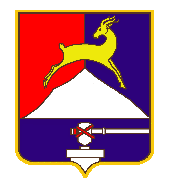 СОБРАНИЕ  ДЕПУТАТОВУСТЬ-КАТАВСКОГО ГОРОДСКОГО ОКРУГАЧЕЛЯБИНСКОЙ ОБЛАСТИЧетырнадцатое заседаниеРЕШЕНИЕот   28.10.2016г.       № 174                                                       г. Усть-Катав  Об утверждении прогнозного плана(программы) приватизации имуществана 2017 год        Рассмотрев обращение Управления имущественных и земельных отношений администрации Усть-Катавского городского округа, руководствуясь федеральными законами от 06.10.2003 № 131-ФЗ «Об общих принципах организации самоуправления в Российской Федерации», от 21.12.2001 № 178-ФЗ «О приватизации государственного и муниципального имущества», Уставом Усть-Катавского городского округа, Собрание депутатовРЕШАЕТ:1. Утвердить прогнозный план (программу) приватизации муниципального имущества Усть-Катавского городского округа на 2017 год. (Приложение).2. Опубликовать настоящее решение в газете «Усть-Катавская неделя»  и разместить его на официальном сайте администрации Усть-Катавского городского округа  www.ukgo.su.3. Контроль за выполнением настоящего решения возложить на председателя комиссии по  финансово-бюджетной и экономической политике С.Н.Федосову.Председатель Собрания депутатовУсть-Катавского городского округа                                       А.И.Дружинин                                                                                Приложение к Решению                                                                                Собрания депутатов Усть-                                                                                  Катавского городского округа                                                                               №  174   от 28.10.2016гПрогнозный план (программа) приватизации муниципального имущества Усть-Катавского городского округа  на .№ п/пНаименование муниципального имуществаМестонахождениеПредполагаемые сроки приватизации1.Нежилое здание общей площадью г.Усть-Катав, ул.Революционная, д.101 квартал .